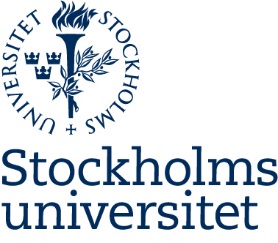 Upplägg i leverantörsregistretSVENSKA OCH UTLÄNDSKA LEVERANTÖRER                                                     OBS Komplett ifylld blankett fordras för att leverantörsupplägg ska kunna ske                                                    Blanketten ska fyllas i maskinellt  BankuppgifterVälj valuta:	SEK	USD	EUR	DKK	NOK	GBP	CHF	CADTyp av tjänst/vara fylls i av SUEkonomihandläggareYou should preferably fill in this form with Adobe AcrobatFöretagsnamn                                Organisationsnummer                                        MomsregistreringsnummerMomsregistreringsnummerAdress  Adress  Postnummer, ort och landPostnummer, ort och landBankens namn och ort	Bankens namn och ort	Bank giro (SE only) Plus giro (SE only)Clearingnummer  Kontonummer Swiftadress 8 eller 11 tecken (BIC) gäller alla utländska banker  Swiftadress 8 eller 11 tecken (BIC) gäller alla utländska banker  IBAN-nummer	IBAN-nummer	ABA-, RTG-, eller FW-nummer till USA (9 siffror)  ABA-, RTG-, eller FW-nummer till USA (9 siffror)  Choose currencyNamnDatumTelefonEpostadress